 ОБЛАСТНОЕ БЮДЖЕТНОЕ УЧРЕЖДЕНИЕ ЗДРАВООХРАНЕНИЯ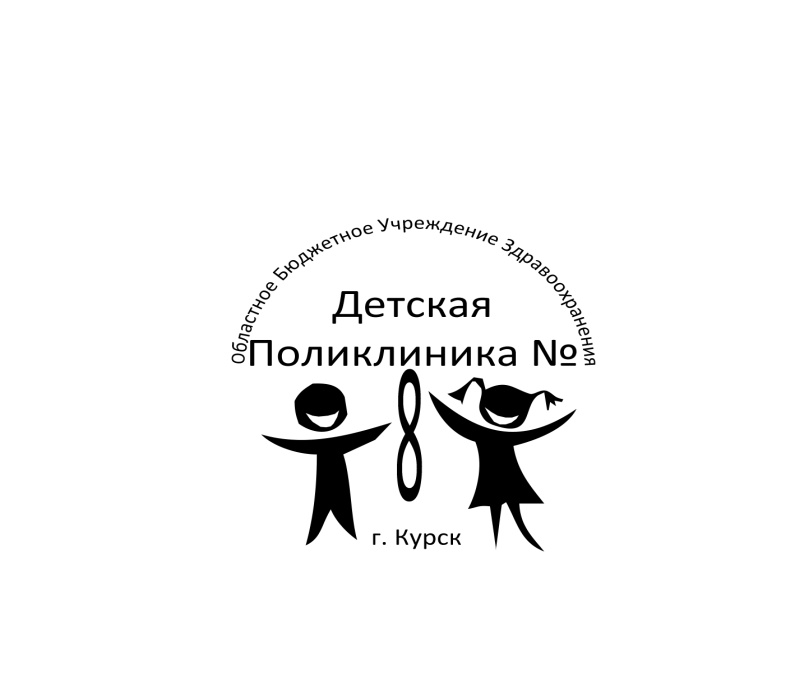  «Курская городская детская поликлиника № 8»комитета здравоохранения Курской областиОБУЗ  КГДП 8   ИНН 4629040100, КПП 463201001, ОКПО 11082981ОГРН 1024600948613    305048, г.Курск, пр.Энтузиастов, 18                                                                               Тел/факс.: 52-54-49   Е.mail:   mmy_dp@sovtest.ru                                                                                                сайт :  www.muzdp8.ru__________________________________________________________________________________ПРИКАЗ09.01.2020  г.                                                                                                       № __37__В соответствии с Федеральным законом от 25.12.2008 года № 273-ФЗ «О противодействии коррупции», ст. 75 Федерального закона от 21.11.2011 года № 323-ФЗ «Об основах охраны здоровья граждан в Российской Федерации», ПРИКАЗЫВАЮ:1.	Утвердить следующий пакет нормативных документов о противодействии коррупции в ОБУЗ КГДП 8 на 2020-2022 годы:1.1. Положение о Комиссии по борьбе с коррупцией и урегулированию конфликта интересов в ОБУЗ «Курская городская детская поликлиника № 8» (Приложение № 1 к настоящему приказу);1.2. Положение о конфликте интересов при осуществлении медицинской и  фармацевтической деятельности в ОБУЗ «Курская городская детская поликлиника № 8» (Приложение № 2 к настоящему приказу );1.3. Положение о взаимодействии ОБУЗ «Курская городская детская поликлиника № 8» с правоохранительными органами (Приложение № 3к настоящему приказу );1.4. Антикоррупционную политику в ОБУЗ «Курская городская детская поликлиника № 8» (Приложение № 4 к настоящему приказу);1.5. Кодекс этики и служебного поведения работников ОБУЗ «Курская городская детская поликлиника № 8» (Приложение № 5 к настоящему приказу).2.	Назначить ответственными лицами за профилактику коррупционных или иных правонарушений следующих руководителей структурных подразделений ОБУЗ КГДП 8:- в консультативно-диагностическом отделении – заведующего отделением- врача - педиатра Бахтину Т.А. и заведующего отделением- врача - педиатра Титаренко Е.И.;- в профилактическом отделении - заведующего отделением - врача - педиатра Бахтину Т.А. и главную медицинскую сестру Сибилеву М.И.;- в информационно-аналитическом отделении - заведующего отделением - врача - статистика Чураеву О.А.;- в отделении организации медицинской помощи несовершеннолетним в образовательных организациях - заведующего отделением - врача-педиатра Светличную С.Н.;- в физиотерапевтическом отделении – заведующего отделением - врача - физиотерапевта Швец Е.В.;- в лабораторном отделении - заведующего лабораторией - врача клинической лабораторной диагностики Волобуеву Е.М.;- в дневном стационаре - заведующего дневным стационаром - врача педиатра Гридасову А.Д.;- в централизованном стерилизационном кабинете, приемно-смотровом фильтр-боксе - главную медицинскую сестру Сибилеву М.И.;- в хозяйственном отделе - начальника хозяйственного отдела Потапову Т.К.;- в бухгалтерии - главного бухгалтера Клесову С.М.;- в экономическом отделе - заместителя главного врача ОБУЗ КГДП 8 по экономическим вопросам Зиновьеву Е.В.;- в отделе автоматизированной системы управления — начальника отдела Функ А.В.;- в отделе кадров – начальника отдела Функ Н.А.3.	Руководителям структурных подразделений, ответственным за профилактику коррупционных или иных правонарушений, указанным в п.2. настоящего приказа:3.1. Ознакомить подчиненных работников под роспись с нормативными документами, регламентирующими вопросы предупреждения и противодействия коррупции в ОБУЗ КГДП 8;3.2. Организовать индивидуальные консультирования по вопросам применения (соблюдения) антикоррупционных стандартов и процедур.4.	Начальнику отдела АСУ Функ А.В. разместить на сайте ОБУЗ КГДП 8 пакет нормативных документов по антикоррупционной политике.5. В целях защиты прав и свобод граждан, обеспечения законности, правопорядка и общественной безопасности в ОБУЗ КГДП 8 создать комиссию по борьбе с коррупцией и урегулированию конфликта интересов в следующем составе:- председатель комиссии: главный  врач ОБУЗ КГДП 8 Кулезнева О.И.;- заместитель председателя комиссии - заместитель главного врача по клинико-экспертной работе - Карцева С.В.;члены комиссии:- начальник отдела кадров Функ Н.А.;- 	председатель ПК, врач - инфекционист Озерова А.Ю.;- 	главный бухгалтер Клесова С.М.;- 	главная медицинская сестра Сибилева М.И.;- юрисконсульт Хатько А.А.;- секретарь комиссии: специалист по кадрам Суржикова О.А.6.	Начальнику отдела кадров Функ Н.А. вносить антикоррупционные положения в трудовые договоры работников ОБУЗ «Курская городская детская поликлиника № 8».7. Настоящий приказ довести до работников ОБУЗ КГДП 8 в установленном порядке.8. Признать утратившим силу приказ ОБУЗ КГДП 8 от 09.01.2017 г. № 64 «Об утверждении пакета нормативных документов о противодействии коррупции в ОБУЗ КГДП 8 на 2017-2019 годы» (с изменениями и дополнениями).9.Настоящий приказ вступает в силу с момента подписания.10. Контроль за исполнением настоящего приказа оставляю за собой.Об утверждении пакета нормативных документов о противодействии коррупции в ОБУЗ КГДП 8 на 2020-2022 годы                                                                                                                                                                                                                                                                                                                                                                                                                                                                                                                                                                                                 Главный   врач  О.И.  Кулезнева